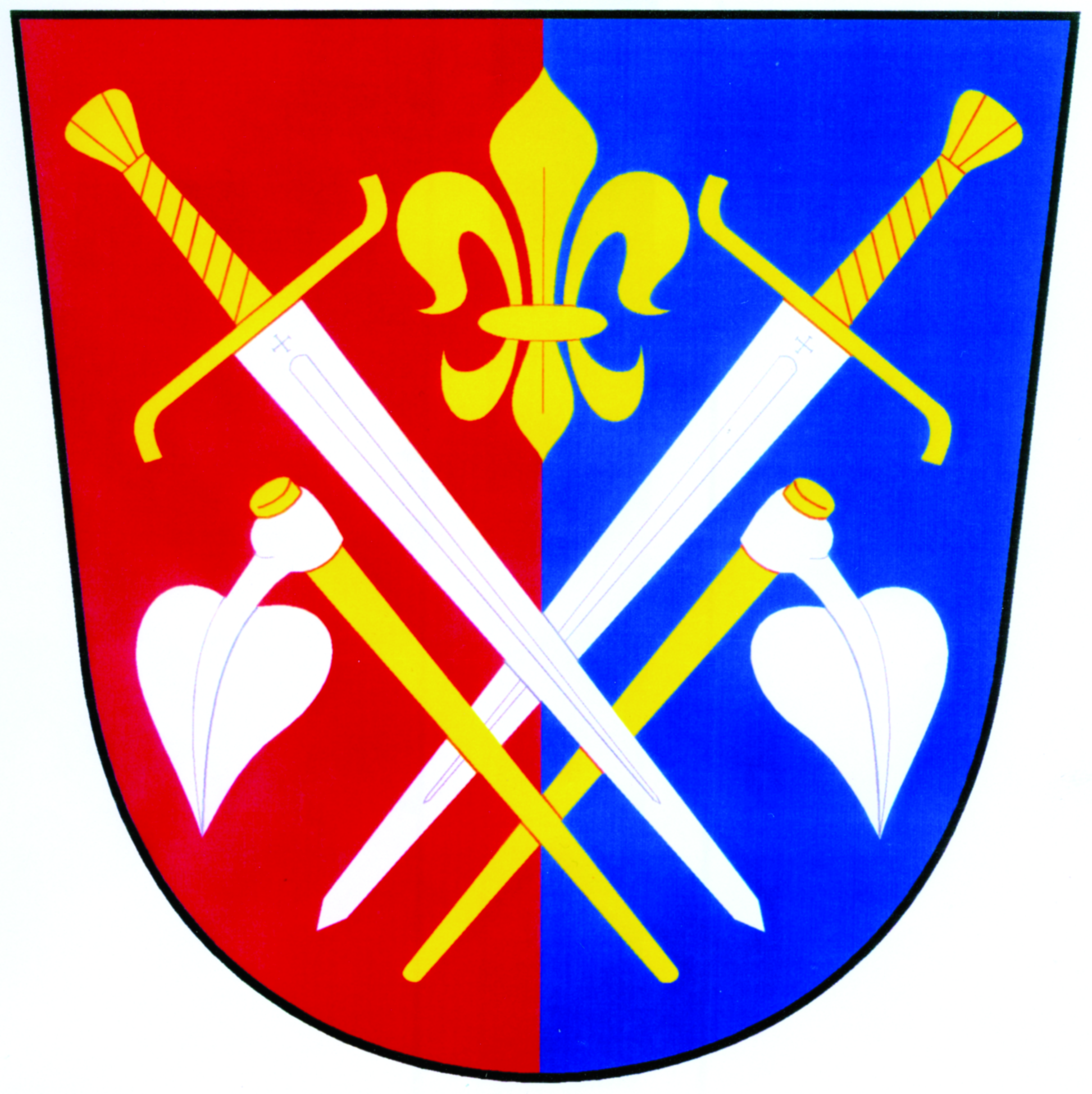 Obecní úřad Drahenice, Drahenice 87, 262 85 Drahenice, IČO 00662798ID: 4xdak35, drahenice@tiscali.cz,  www.obecdrahenice.cz, mobil: +420 602 330 542V Drahenicích, dne 29.9.2022ROZHODNUTÍo úplné uzavírce místní komunikace   Obecní úřad Drahenice, ve smyslu ustanovení § 40 odst. 5 písm. b) zákona č. 13/1997 Sb., o pozemních komunikacích, ve znění pozdějších předpisů (dále jen zákon o pozemních komunikacích) a ve smyslu § 10 a § 11 zákona č. 500/2004 Sb., správní řád, ve znění pozdějších předpisů (dále jen správní řád) jako věcně a místně příslušný silniční správní úřad (dále jen silniční správní úřad), v řízení o žádosti ve věci povolení úplné uzavírky části místní komunikace č. 8c, obcí Drahenice, se sídlem Drahenice 87, 262 85 Drahenice, IČO 00662798, rozhodl ve smyslu ustanovení § 24 zákona o pozemních komunikacích a po předchozím souhlasu Policie ČR, Krajského ředitelství policie Středočeského kraje, Územního odboru Příbram, Dopravního inspektorátu, č.j. KRPS-189334- 3/ČJ-2022-011106 ze dne 01.08.2022, tak, že:povolujeobci Drahenice, se sídlem Drahenice 87, 262 85 Drahenice, IČO 00662798, úplnou uzavírku části místní komunikace č. 8c umístěné na pozemku parc. č 922/1 v k. ú. Drahenice, v místě od č.p. 47 až 48 z důvodu výkopových prací, a to pro veškerou dopravu s výjimkou v přístupu k nemovitosti č.p. 47, 48, 85. Účastníci správního řízení podle ustanovení § 27 správního řádu- obec Drahenice, se sídlem Drahenice 87, 262 85 Drahenice, IČO 00662798Pro uzavírku místní komunikace se stanovují tyto podmínky:Uzavírka silnice bude trvat v termínu:od 1.10.2022 do 15.10.2022 Objížďka vedena po místní komunikaci.Přechodná úprava provozu na uzavřené místní komunikaci bude provedena přenosnými dopravními značkami a dopravním zařízením dle podmínek „Stanovení přechodné úpravy provozu na komunikacích" vydaného MěÚ Příbram, Odborem silničního hospodářství, pod č.j. MeUPB 97265/2022/OSH/Paz ze dne 29.9.2022, které je nedílnou součástí tohoto rozhodnutí.Stálé dopravní značení, které je v rozporu se stanovenou úpravou provozu, bude zřetelně zneplatněno (zakryto, příp. křížově přelepeno oranžovo - černým pruhem).Žadatel zajistí umístění přechodného dopravního značení a zařízení na základě stanovené přechodné úpravy provozu a odpovídá za jeho stav po celou dobu trvání uzavírky místní komunikace. Přenosné značky budou opatřeny dostatečným počtem podstavců, aby byla zajištěna jejich stabilita i v podmínkách nárazového větru. Stav přechodného dopravního značení a dopravního zařízení bude pravidelně kontrolován a případné zjištěné závady bezodkladně odstraněny.Po ukončení uzavírky místní komunikace bude přechodné dopravní značení neprodleně odstraněno a obnoveno stálé dopravní značení.Bude umožněn vjezd majitelům nemovitosti č.p. 47,48,85 osobním automobilem.Osoba odpovědná za organizování a zabezpečení uzavírky a za dodržení výše uvedených podmínek bude: Ing. Vladimír Becher, starosta obce Drahenice, tel. 602 330 542.Uzavírka místní komunikace si nevyžádá zrušení žádné zastávky veřejné linkové osobní dopravy.Silniční správní úřad si vyhrazuje právo podmínky rozhodnutí doplnit, popř. změnit, bude-li to vyžadovat důležitý veřejný zájem.Odůvodnění:Dne 23.09.2022 požádala obec Drahenice, se sídlem Drahenice 87, 262 85 Drahenice, IČO 00662798, o prodloužení povolení úplné uzavírky místní komunikace č. 8c umístěné na pozemku parc. č 922/1 v k.ú. Drahenice, v místě od č.p. 47 po č.p. 48. z důvodu stavebních prací na sousedním soukromém pozemku, které nebyly ze strany zhotovitele dokončeny z důvodu nepřízně počasí. Tímto uvedeným dnem bylo zahájeno správní řízení ve výše uvedené věci podle ustanovení § 44 správního řádu.Podle ustanovení § 24 zákona o pozemních komunikacích o uzavírce a objížďce rozhoduje příslušný silniční správní úřad, který žádost o uzavírku projedná mj. s vlastníkem pozemní komunikace, která má být uzavřena, s vlastníkem pozemní komunikace, po níž má být vedena objížďka, s obci, na jejímž zastavěném území má být povolena uzavírka nebo nařízena objížďka a s Policií České republiky.Žadatel o uzavírku je současně vlastníkem uzavřené místní komunikace. K žádosti o uzavírku žadatel doložil souhlasné stanovisko Policie ČR, Krajského ředitelství policie Středočeského kraje, Územního odboru Příbram, Dopravního inspektorátu, čj. KRPS-189334-3/ČJ-2022-011106 ze dne 01.08.2022.Dále bylo doloženo stanovení přechodné úpravy provozu vydané MěÚ Příbram, Odborem silničního hospodářství, pod č.j. MeUPB 97265/2022/OSH/Paz ze dne 29.09.2022.Toto rozhodnutí bylo vydáno po zjištění, že není možné vzhledem k místním poměrům, šířce komunikace a rozsahu prováděních výkopových a stavebních prací zajistit bezpečnost a plynulost provozu na pozemních komunikací.Vzhledem k výše uvedenému bylo rozhodnuto tak, jak je uvedeno ve výroku tohoto rozhodnutí.Poučení:V souladu s ustanovením § 81 a násl. správního řádu může účastník proti tomuto rozhodnutí podat odvolání, a to ke Krajskému úřadu Středočeského kraje prostřednictvím Obecního úřadu Drahenice ve lhůtě 15 dnů ode dne oznámení rozhodnutí; prvním dnem lhůty je den následující po dni oznámení rozhodnutí.V souladu s ustanovením § 24 odst. 4 zákona o pozemních komunikacích nemá případné odvolání odkladný účinek.  Odvolání jen proti odůvodnění rozhodnutí je nepřípustné.Ing. Vladimír Becher v.r.Obecní úřad DrahenicePříloha tohoto rozhodnutí, která je jeho nedílnou součástí:- stanovení přechodné úpravy provozu vydané MěÚ Příbram, Odborem silničního hospodářství, pod č.j. MeUPB 972655/2022/OSH/Paz ze dne 29.09.2022.Doručí seÚčastníci řízení:Obec Drahenice, Drahenice 87, 262 85 Drahenice Dotčený orgán:Policie ČR, KŘ policie Středočeského kraje, Dopravní inspektorát Příbram, Žežická 498, 261 23 Příbram V - ZdabořOstatní:Hasičský záchranný sbor Středočeského kraje, Jana Palacha 1970, 272 01 Kladno 1, Územní odbor Příbram, Stanice HZS Příbram, Školní 70, 261 01 Příbram, Zdravotnická záchranná služba Středočeského kraje, Vančurova 1544, 272 01 Kladno, Výjezdová základna Příbram, Školní 70, 261 01 Příbram